«В регистр»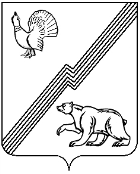 ДУМА ГОРОДА ЮГОРСКАХанты-Мансийского  автономного округа – ЮгрыРЕШЕНИЕ от  27 сентября 2022 года									  № 95О внесении изменений в решение Думы города Югорска от 31.08.2021 № 68 «Об утверждении Положения о муниципальном контроле на автомобильном транспорте, городском наземном электрическом транспорте и в дорожном хозяйстве»В соответствии с Федеральными законами от 06.10.2003 № 131 – ФЗ  «Об общих принципах организации местного самоуправления в Российской Федерации», от 31.07.2020 № 248-ФЗ «О государственном контроле (надзоре) и муниципальном контроле в Российской Федерации»ДУМА ГОРОДА ЮГОРСКА РЕШИЛА:Внести в приложение к решению Думы города Югорска от 31.08.2021 № 68 «Об утверждении Положения о муниципальном контроле на автомобильном транспорте, городском наземном электрическом транспорте и в дорожном хозяйстве» следующие изменения:1.1.  По тексту слово «(надзорного)» в соответствующих падежах исключить.1.2. Пункт 45 дополнить абзацем вторым следующего содержания:«В целях оценки риска причинения вреда (ущерба) при принятии решения о проведении и выборе вида внепланового контрольного мероприятия применяются индикаторы риска нарушения обязательных требований (приложение).».1.3. В пункте 53 слова «пунктами 3 - 5 части 1 статьи 57» заменить словами «пунктами 3 - 6 части 1, частью 3 статьи 57».1.4.  В пункте 75 слова «пунктами 3 - 5 части 1 статьи 57» заменить словами «пунктами 3 - 6 части 1 статьи 57».1.5. Пункт 87 изложить в следующей редакции: «87. Порядок фотосъемки, аудио- и видеозаписи и иных способов фиксации доказательств:1) для фиксации должностным лицом контрольного органа доказательств нарушений обязательных требований может использоваться фотосъемка, аудио- и видеозапись, применяться любые имеющиеся в распоряжении технические средства фотосъемки, аудио- и видеозаписи, в том числе принадлежащие контролируемому лицу (далее - технические средства);2) решение об осуществлении фотосъемки, аудио- и видеозаписи для фиксации доказательств выявленных нарушений обязательных требований принимается должностным лицом контрольного органа самостоятельно и отражается в акте контрольного мероприятия;3) при отсутствии возможности осуществления видеозаписи применяется аудиозапись проводимых контрольных мероприятий;4) аудио- и (или) видеозапись осуществляется открыто, с уведомлением контролируемого лица вслух. В ходе записи подробно фиксируются и указываются место и характер выявленного нарушения обязательных требований;5) зафиксированные с помощью фотосъемки, аудио- и (или) видеозаписи, технических средств доказательства выявленных нарушений обязательных требований оформляются в виде приложения к акту контрольного мероприятия, в котором делается отметка об осуществлении фотосъемки, аудио-, видеозаписи, использовании технических средств для фиксации доказательства выявленных нарушений обязательных требований;6) фиксация нарушений обязательных требований при помощи фотосъемки производится не менее чем двумя снимками каждого из выявленных нарушений обязательных требований.».1.6. Дополнить приложением (приложение).2. Настоящее решение вступает в силу после его опубликования в официальном печатном издании города Югорска.Председатель Думы города Югорска					Е.Б. КомисаренкоГлава города Югорска								        А.Ю. Харлов«27» сентября  2022 года(дата подписания)     Приложение к решению Думы города Югорскаот 27 сентября 2022 года №95   Приложение к Положению о муниципальном контроле на автомобильном транспорте, городском наземном электрическом транспорте и в дорожном хозяйствеПеречень 
индикаторов риска нарушения обязательных требований1. Индикатором риска нарушения обязательных требований является соответствие или отклонение от параметров объекта контроля, которые сами по себе не являются нарушениями обязательных требований, но с высокой степенью вероятности свидетельствуют о наличии таких нарушений и риска причинения вреда (ущерба) охраняемым законом ценностям.2. Перечень индикаторов риска нарушения обязательных требований:1) непредставление уведомления от контролируемого лица о принятии мер по обеспечению соблюдения обязательных требований, указанных в предостережении о недопустимости нарушения обязательных требований;2) наличие признаков нарушения требований к эксплуатации объектов дорожного сервиса, размещенных в полосах отвода и (или) придорожных полосах автомобильных дорог общего пользования;3) наличие признаков нарушения требований к осуществлению работ по капитальному ремонту, ремонту и содержанию автомобильных дорог общего пользования и искусственных дорожных сооружений на них (включая требования к дорожно-строительным материалам и изделиям) в части обеспечения сохранности автомобильных дорог;4) наличие признаков нарушения требований установленных в отношении перевозок по муниципальным маршрутам регулярных перевозок, не относящихся к предмету федерального государственного контроля (надзора) на автомобильном транспорте, городском наземном электрическом транспорте и в дорожном хозяйстве в области организации регулярных перевозок.